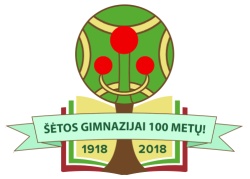 ŠĖTOS GIMNAZIJASausio mėnesio darbo planas, 2019 m.PATVIRTINTAKėdainių r. Šėtos gimnazijosdirektoriaus 2018 m. gruodžio 27 d.įsakymu Nr. V-289DataVeiklaDalyvaujaAtsakingasPastabos1-41-41-41-41-41-41 d.2 d.3 d.4 d.7-117-117-117-117-117-117 d.Administracijos posėdis.AdministracijaM. Danilevičius13.00-14.00 val.7 d.Apklausa ,,Projekto MLM veiklos, padedančios siekti mokymosi pažangos” (7-8 kl. mokiniams).7-8 kl. mokiniai N. Širkienė7 d.Gimnazijos veiklos įsivertinimo grupės posėdis.Darbo grupėV. Glebauskienėpo 7 pamokų pav. Neringos kab.8 d.7-8 d.Konsultacija metodinių grupių pirmininkams dėl 2018 metų metodinės grupės veiklos plano rengimo.Metodinių grupių pirmininkaiN. Širkienėpo 7 pamokų9 d.5-IV klasių mokinių gruodžio mėnesio lankomumo analizė.Klasių vadovaiI. JakienėIki 9 d. 15 val. kl. vadovai pristato soc. pedagogei atliktą prevencinį darbą9 d.2019 metų veiklos planui parengti darbo grupės posėdis.Darbo grupė M. DanilevičiusN. Širkienėpo 7 pamokų10 d.Mokytojų tarybos posėdis ,,2018 metų veiklos plano sėkmingumas. I dalis”.Pedagogai M. DanilevičiusN. Širkienė14.00 val.Chemijos klasė11 d.Pilietinė akcija, skirta Sausio 13-ajai paminėti ,,Atmintis gyva, nes liudija”.Gimnazijos bendruomenėG. BoreišienėV. Žukauskas8.00-8.10 val.11 d.Gruodžio mėn. lankomumo analizė.I. JakienėN. ŠirkienėI. JakienėLaikas tikslinamas14-1814-1814-1814-1814-1814-1814 d.Administracijos posėdis.AdministracijaM. Danilevičius13.00-14.00 val.15 d.Pedagogų pasitarimas.PedagogaiM. DanilevičiusN. ŠirkienėG. BoreišienėV. Žukauskas10.40 val.Mokytojų kambarys16 d.III klasių mokinių individualių planų koregavimas. Motyvuoti ir pagrįsti argumentais prašymai dėl perėjimo mokytis kito dalyko, modulio ar pasirenkamojo dalyko.III kl. mokiniaiE. NagevičienėSurenka, patikrina ir  sausio 21 d. pristato pav. Neringai17 d.18 d.21-2521-2521-2521-2521-2521-2521 d.Administracijos posėdis.AdministracijaM. Danilevičius13.00-14.00 val.22 d.Pedagogų pasitarimas.PedagogaiM. DanilevičiusN. ŠirkienėG. BoreišienėV. Žukauskas10.40 val.Mokytojų kambarys23 d.Mokinių supažindinimo pasirašytinai su VBE, MBE, PUPP (e. dienyno skyriuje ,,Saugaus elgesio ir kiti instruktažai”) dokumentų analizė.II, III, IV kl.Dalykų mokytojai pristato pav. Neringai iki sausio 23 d. 15 val. 24 d.Tarptautinės Holokausto aukų atminimo dienos minėjimas: netradicinės pamokos, akcija, piešinių, nuotraukų paroda.  5-8, I-III kl. G. Boreišienė A. PečiulytėL. Marozienė25 d.Gabių mokinių ugdymo grupės posėdis. Darbo grupė J. Bložienė28-3128-3128-3128-3128-3128-3128 d. Administracijos posėdis.AdministracijaM. Danilevičius13.00-14.00 val.29 d.Pedagogų pasitarimas.PedagogaiM. DanilevičiusN. ŠirkienėG. BoreišienėV. Žukauskas10.40 val.Mokytojų kambarys30 d.2-31 d.Spaudinių parodos ir stendiniai pranešimai:“Sausio 13-oji - Laisvės gynėjų diena”;Kristijonui Donelaičiui - 305.V. BarauskienėBibliotekaPamokų stebėsena, kasmetinis veiklos vertinimasPamokų stebėsena, kasmetinis veiklos vertinimasPamokų stebėsena, kasmetinis veiklos vertinimasPamokų stebėsena, kasmetinis veiklos vertinimasPamokų stebėsena, kasmetinis veiklos vertinimasPamokų stebėsena, kasmetinis veiklos vertinimasIki 31 d.Kasmetinio veiklos vertinimo vadovų pokalbiai su darbuotojais pagal pokalbių grafikus.Įsakyme įvardinti darbuotojaiM. DanilevičiusN. ŠirkienėG. BoreišienėV. ŽukauskasPagal sudarytus pokalbių grafikusPagal susitarimą7-31 d. Neformaliojo švietimo būrelių veiklos stebėsena (tvarkaraštis, dalyviai, dienynas, procesas ir rezultatai). Būrelių vadovaiG. BoreišienėN. ŠirkienėR. TamašauskasPedagoginės veiklos priežiūra. užsienio kalbos (anglų k.), informacinių technologijų,muzikos, dailės, kūno kultūros pamokų stebėsena.1. Tikslinė stebėsena.  Tema: Vertinimo ir įsivertinimo būdų individualizavimas ir tinkamumas motyvuojant mokinius siekti individualios pažangos. Mokymosi pagalba ir konsultavimas.2. 7-8 klasių mokinių mokymosi stebėsena.3.   Kitų dalykų mokytojai gali kviestis pavaduotoją  į pamokas suderinę pamokos stebėjimo tikslą ir datą prieš 5 darbo dienas.N. ŠirkienėM. DanilevičiusProjekto MLM veiklaProjekto MLM veiklaProjekto MLM veiklaProjekto MLM veiklaProjekto MLM veiklaProjekto MLM veikla17 d.Renginys „Robotų paradas“.A. KvasnauskienėV. Dirsė21-24 d.Mokykliniai projektai numatant matematikos ir robotikos integraciją “Robotas šviesoforas” ir „Greitėjantis robotas”.A. KvasnauskienėV. KleivienėV. GlebauskienėV. Dirsė405 kab.30 d.Matematikos pamoka, integruojant robotikos elementus, „Teigiamieji ir neigiamieji skaičiai”.V. KleivienėV. Glebauskienė403-404 kab.